A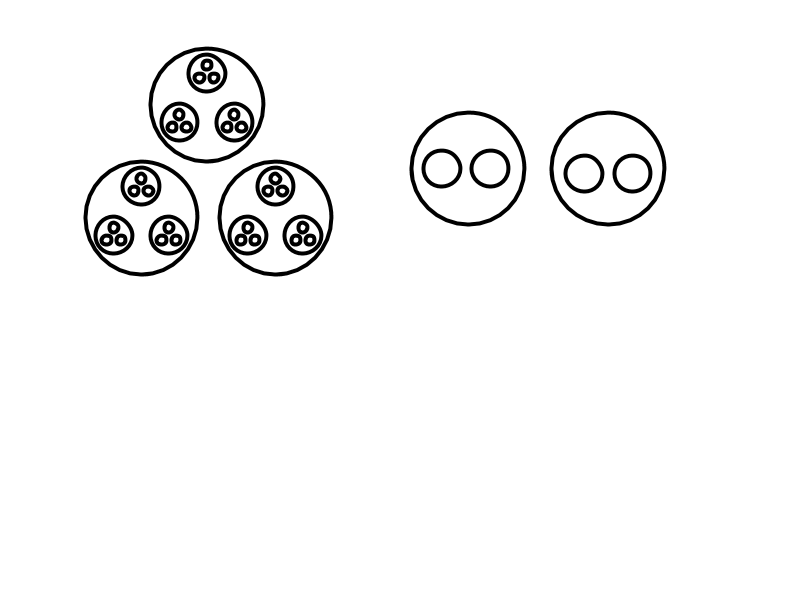 B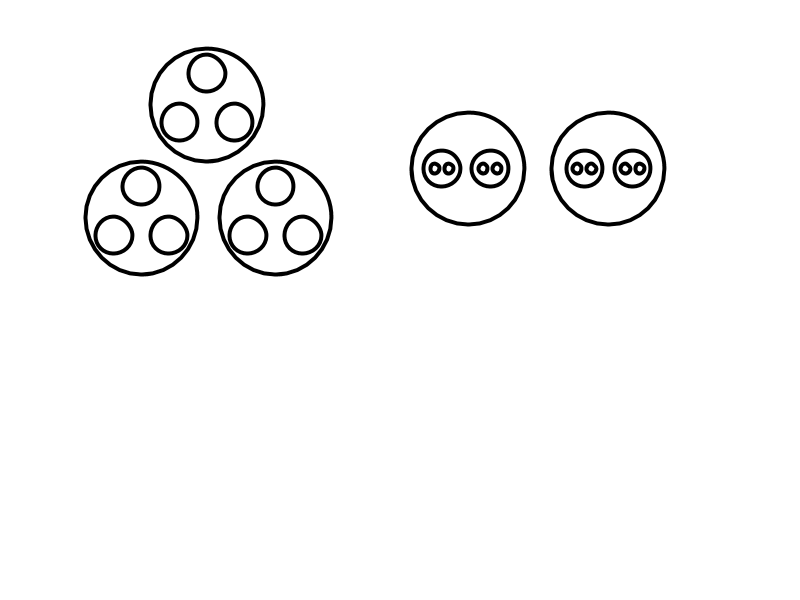 132 + 23233 + 23333 + 22